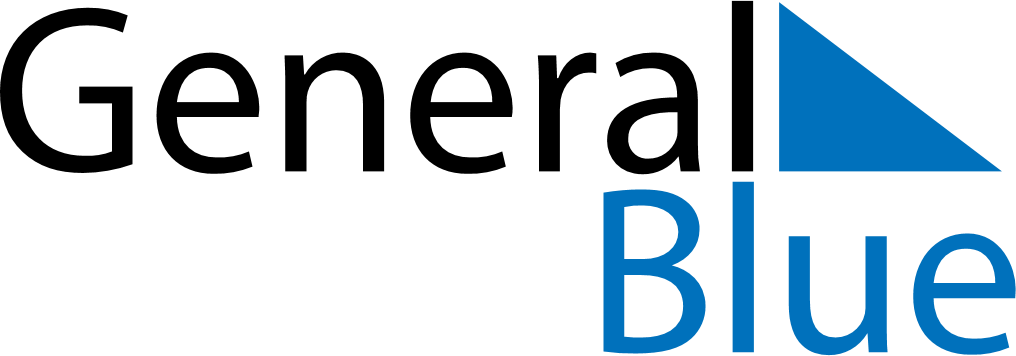 December 2028December 2028December 2028December 2028RomaniaRomaniaRomaniaMondayTuesdayWednesdayThursdayFridaySaturdaySaturdaySunday1223National holiday456789910Constitution Day111213141516161718192021222323242526272829303031Christmas DayBoxing Day